N J O F T I MNjoftohen studentët e vitit të fundit të studimeve në nivelin bachelor dhe master të Fakultetit të Inxhinierisë Mekanike dhe Kompjuterike se mund t’i nënshtrohen një provimi në afatin e nëntorit. Provimet e muajit nëntor organizohen më 02.12.2020.Provimet mbahen nga ora 14:00. Paraqitja e provimeve realizohet nga data 25.11.2020 deri 31.11.2020Vendosja e notave në SMU deri më 11.12.2020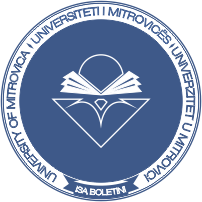 UNIVERSITETI I MITROVICËSUNIVERSITY OF MITROVICA“ISA BOLETINI”Rr. Ukshin Kovaqica, 40 000 Mitrovicë, Republika e Kosovës Fakulteti i Inxhinierisë Mekanike dhe Kompjuterike